E22/LED5N075D-ATEX1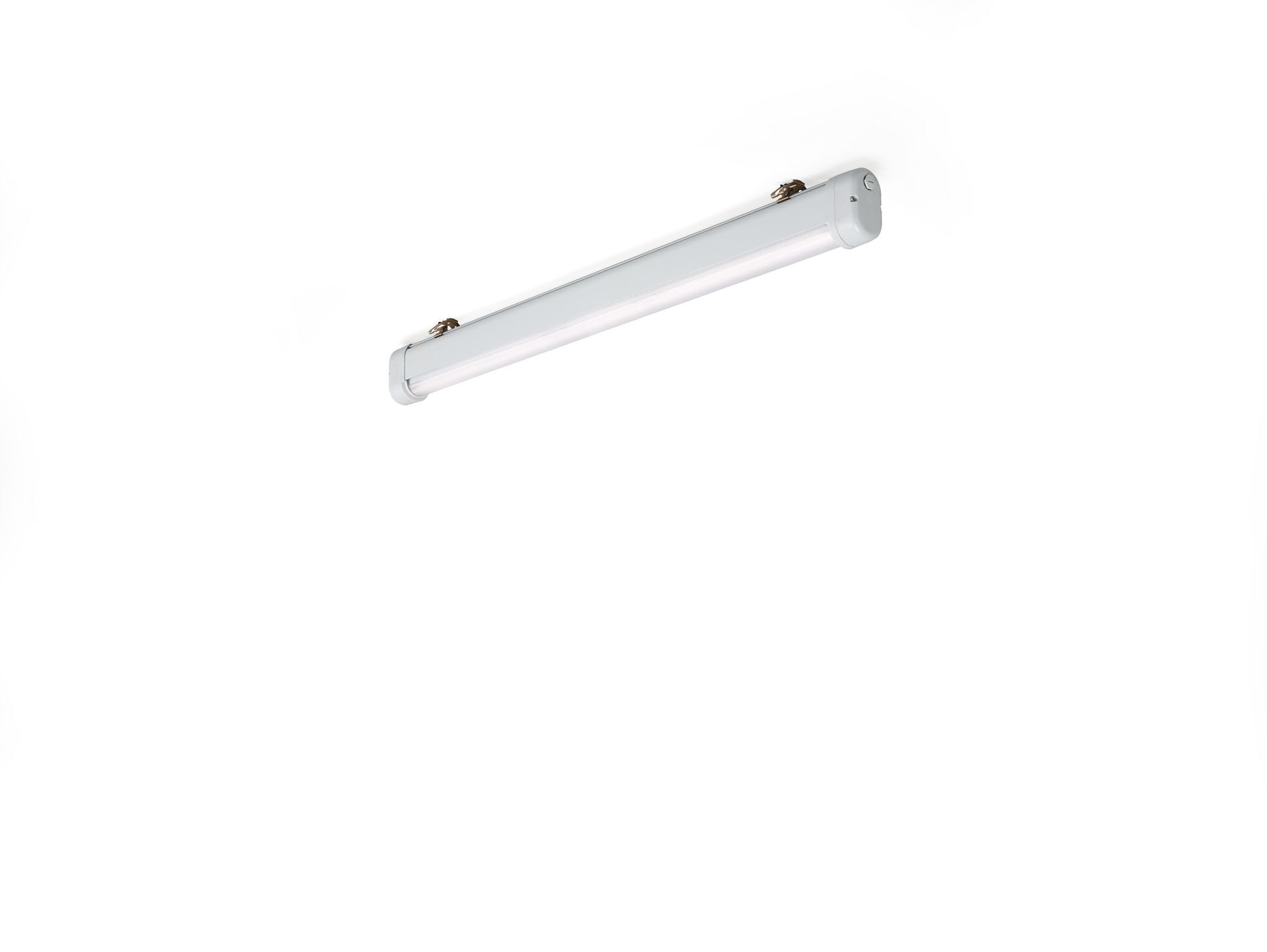 Luminária ATEX industrial à prova de pó e águalente linear optics, policarbonato (PC), extensiva distribuição luminosa.Para uso em ambientes ATEX, zona 2, zona 21, zona 22 (2014/34 /UE).Dimensões: 1370 mm x 80 mm x 135 mm.Fluxo luminoso: 8300 lm, Fluxo luminoso específico: 132 lm/W.Potência: 63.0 W, DALI regulável.Frequência: 50-60Hz AC.Tensão: 220-240V.Classe de isolamento: classe I.LED com manutenção de luz superior; após 50.000 horas de funcionamento a luminária retém 96% do seu fluxo inicial (Tq = 25°C).Temperatura de cor: 4000 K, Restituição de cor ra: 80.Standard deviation colour matching: 3 SDCM.Segurança fotobiológica IEC/TR 62778: RG1.Alumínio lacado base, RAL7035 - cinzento.Grau de protecção IP: IP66.IP a partir de baixo: IP69K.Classificação ATEX: II 2D Ex tb IIIC T80°C Db, II 3G Ex ec IIC T4 Gc.Teste ao fio encandescente: 850°C.5 anos de garantia sobre luminária e driver.Certificações: CE, ATEX, ENEC.Luminária com ligações livres de halogéneo.A luminária foi desenvolvida e produzida de acordo com a norma EN 60598-1 numa empresa certificada pela ISO 9001 e pela ISO 14001.